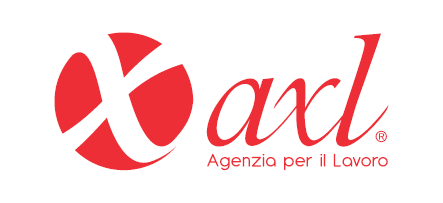 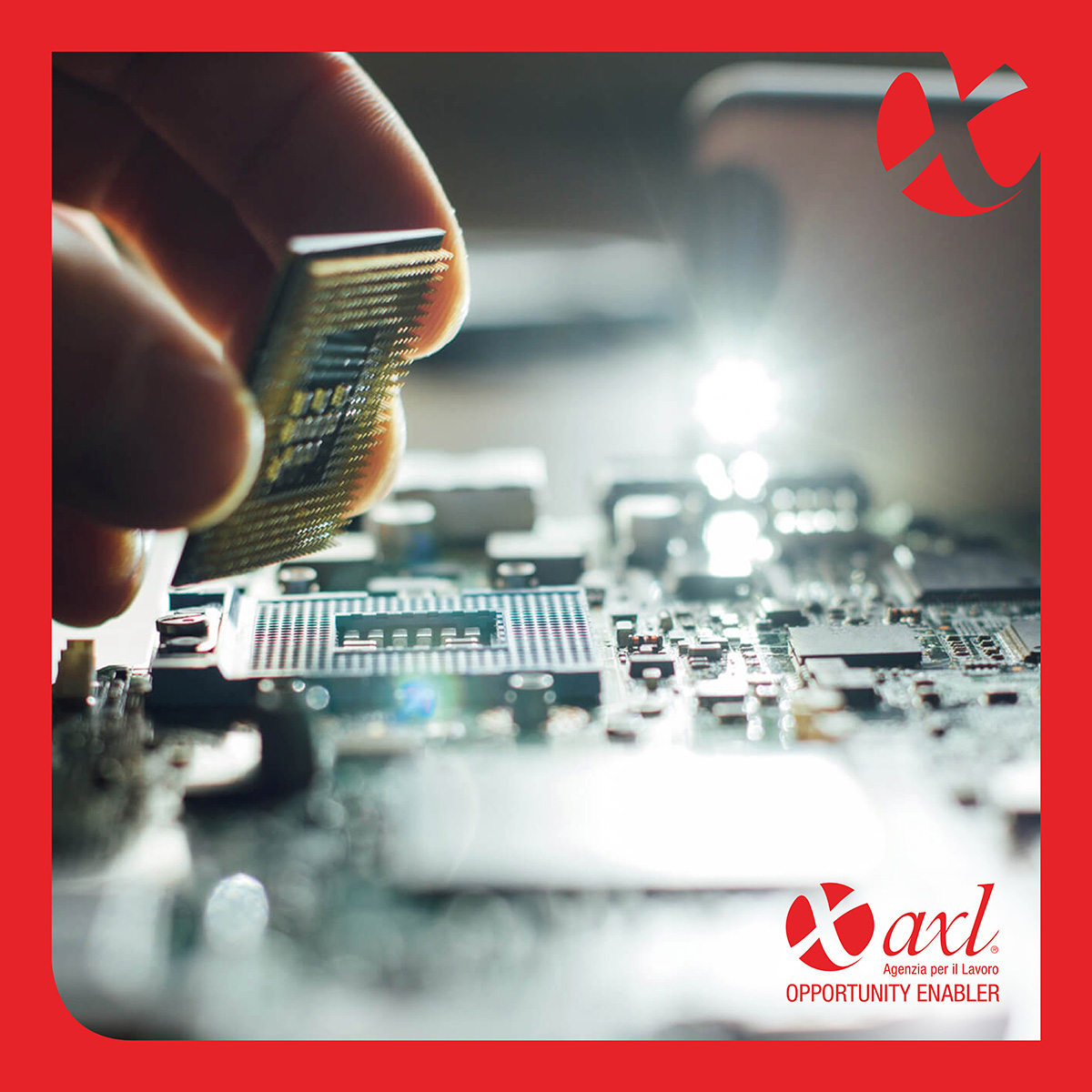 ADDETTO/A PREPARAZIONE SPESA ON LINE per azienda logistica specializzata nella GDO per punto vendita a Costabissara.ADDETTO ALLA CATENA DI ANODIZZAZIONE per azienda cliente situata a nord di Thiene.BABYSITTER FULL TIME ORARIO GIORNATA per famiglia residente a Schio.ADDETTO/A CONTROLLO QUALITA' (ABBIGLIAMENTO) per azienda dell'Alto Vicentino.MAGAZZINIERE (ACCETTAZIONE MERCE) per strutturata realtà metalmeccanica di Isola Vicentina.ADDETTO/A ALL' ASSEMBLAGGIO E CABLAGGIO per strutturata realtà produttiva di Isola Vicentina specializzata nel settore dell'elettronica industriale.MAGAZZINIERE - CATEGORIA PROTETTA per azienda zona Valdagno specializzata nel settore dell'automazione industriale.OPERAIO GOMMA PLASTICA - CATEGORIE PROTETTA per azienda cliente zona limitrofi Piovene Rocchette.OPERAIO SETTORE ELETTRONICO - CATEGORIA PROTETTA per realtà produttiva di Isola Vicentina specializzata nel settore dell'elettronica industriale.CONTROLLER JUNIOR (SAP) per strutturata azienda metalmeccanica di Schio.MONTATORE MECCANICO per azienda del settore metalmeccanico specializzata nella progettazione e costruzione di macchine automatiche su commessa.INGEGNERE STRUTTURISTA per solida realtà in forte crescita operante nel settore edile in provincia di Vicenza.ADDETTO SALDATURA AUTOMATICA per strutturata realtà produttiva settore metalmeccanica di Schio.ADDETTO/A ALLE LAVORAZIONI MECCANICHE (2 TURNI) per strutturata industria metalmeccanica del settore oil&gas di Vicenza Ovest.IMPIEGATO/A UFFICIO MARKETING per azienda metalmeccanica zona limitrofa di Vicenza.IMPIEGATO/A AMMINISTRATIVO/A - CATEGORIE PROTETTE per azienda del settore alimentare zona Thiene.IMPIEGATO/A COMMERCIALE ESTERO (SOSTITUZIONE MATERNITA’) per azienda strutturata limitrofi Dueville.BUYER per prestigiosa azienda metalmeccanica zona limitrofa a Vicenza.IMPIEGATA AMMINISTRATIVA JUNIOR per azienda del settore tessile limitrofi Villaverla.RESPONSABILE AMMINISTRATIVO/A per azienda limitrofi Thiene.PROGRAMMATORE PLC per solida realtà produttiva di medie dimensioni specializzata nel settore impianti automatizzati nei limitrofi di Schio.ADDETTO ALLE PRESSE per solida realtà del settore Oil & Gas di Vicenza ovest.MONTATORE MECCANICO TRASFERTISTA per azienda metalmeccanica produzione di impianti per industria alimentare zona Marostica/San Martino di Lupari.DISEGNATORE MECCANICO per solida realtà produttiva di medie dimensioni specializzata nel settore impianti automatizzati nei limitrofi di Schio.